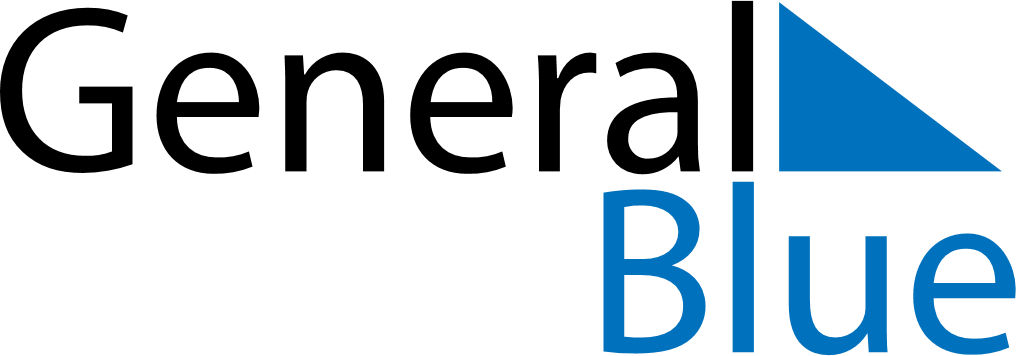 May 2024May 2024May 2024May 2024May 2024May 2024Kiuruvesi, North Savo, FinlandKiuruvesi, North Savo, FinlandKiuruvesi, North Savo, FinlandKiuruvesi, North Savo, FinlandKiuruvesi, North Savo, FinlandKiuruvesi, North Savo, FinlandSunday Monday Tuesday Wednesday Thursday Friday Saturday 1 2 3 4 Sunrise: 4:48 AM Sunset: 9:32 PM Daylight: 16 hours and 44 minutes. Sunrise: 4:45 AM Sunset: 9:35 PM Daylight: 16 hours and 50 minutes. Sunrise: 4:41 AM Sunset: 9:38 PM Daylight: 16 hours and 57 minutes. Sunrise: 4:38 AM Sunset: 9:42 PM Daylight: 17 hours and 3 minutes. 5 6 7 8 9 10 11 Sunrise: 4:35 AM Sunset: 9:45 PM Daylight: 17 hours and 9 minutes. Sunrise: 4:31 AM Sunset: 9:48 PM Daylight: 17 hours and 16 minutes. Sunrise: 4:28 AM Sunset: 9:51 PM Daylight: 17 hours and 22 minutes. Sunrise: 4:25 AM Sunset: 9:54 PM Daylight: 17 hours and 29 minutes. Sunrise: 4:22 AM Sunset: 9:57 PM Daylight: 17 hours and 35 minutes. Sunrise: 4:19 AM Sunset: 10:00 PM Daylight: 17 hours and 41 minutes. Sunrise: 4:15 AM Sunset: 10:04 PM Daylight: 17 hours and 48 minutes. 12 13 14 15 16 17 18 Sunrise: 4:12 AM Sunset: 10:07 PM Daylight: 17 hours and 54 minutes. Sunrise: 4:09 AM Sunset: 10:10 PM Daylight: 18 hours and 0 minutes. Sunrise: 4:06 AM Sunset: 10:13 PM Daylight: 18 hours and 7 minutes. Sunrise: 4:03 AM Sunset: 10:16 PM Daylight: 18 hours and 13 minutes. Sunrise: 4:00 AM Sunset: 10:19 PM Daylight: 18 hours and 19 minutes. Sunrise: 3:57 AM Sunset: 10:22 PM Daylight: 18 hours and 25 minutes. Sunrise: 3:54 AM Sunset: 10:25 PM Daylight: 18 hours and 31 minutes. 19 20 21 22 23 24 25 Sunrise: 3:51 AM Sunset: 10:28 PM Daylight: 18 hours and 37 minutes. Sunrise: 3:48 AM Sunset: 10:31 PM Daylight: 18 hours and 43 minutes. Sunrise: 3:45 AM Sunset: 10:34 PM Daylight: 18 hours and 49 minutes. Sunrise: 3:42 AM Sunset: 10:38 PM Daylight: 18 hours and 55 minutes. Sunrise: 3:39 AM Sunset: 10:41 PM Daylight: 19 hours and 1 minute. Sunrise: 3:36 AM Sunset: 10:43 PM Daylight: 19 hours and 7 minutes. Sunrise: 3:34 AM Sunset: 10:46 PM Daylight: 19 hours and 12 minutes. 26 27 28 29 30 31 Sunrise: 3:31 AM Sunset: 10:49 PM Daylight: 19 hours and 18 minutes. Sunrise: 3:28 AM Sunset: 10:52 PM Daylight: 19 hours and 23 minutes. Sunrise: 3:26 AM Sunset: 10:55 PM Daylight: 19 hours and 29 minutes. Sunrise: 3:23 AM Sunset: 10:58 PM Daylight: 19 hours and 34 minutes. Sunrise: 3:21 AM Sunset: 11:01 PM Daylight: 19 hours and 39 minutes. Sunrise: 3:18 AM Sunset: 11:03 PM Daylight: 19 hours and 44 minutes. 